06 September 2011 List of Marine Mammal Species and Subspecies The Ad-Hoc Committee on Taxonomy, chaired by Bill Perrin, has produced the first official SMM list of marine mammal species and subspecies. Consensus on some issues was not possible; this is reflected in the footnotes.This list is revisited and possibly revised every few months reflecting the continuing flux in marine mammal taxonomy. This version was updated on 6 September 2011.This list can be cited as follows: “Committee on Taxonomy. 2011. List of marine mammal species and subspecies. Society for Marine Mammalogy, www.marinemammalscience.org, consulted on [date].”This list includes living and recently extinct species and subspecies.  It is meant to reflect prevailing usage and recent revisions published in the peer-reviewed literature.  Author(s) and year of description of the species follow the Latin species name; when these are enclosed in parentheses, the species was originally described in a different genus. Classification and scientific names follow Rice (1998), with adjustments reflecting more recent literature. Common names are arbitrary and change with time and place; one or two currently frequently used in English and/or a range language are given here.  Additional English common names and common names in French, Spanish, Russian and other languages are available at www.marinespecies.org/cetacea/.Based on molecular and morphological data, the cetaceans genetically and morphologically fall firmly within the artiodactyl clade (Geisler and Uhen, 2005), and therefore we include them in the order Cetartiodactyla, with Cetacea, Mysticeti and Odontoceti as unranked taxa (recognizing that the classification within Cetartiodactyla remains partially unresolved -- e.g., see Spaulding et al., 2009, Price et al., 2005; Agnarsson and May-Collado, 2008)1. Below the rank of order, we list only families, species and subspecies, omitting superfamilies, subfamilies and taxa of other ranks.For pinnipeds we follow Berta and Churchill (in press). To avoid issues of paraphyly, these authors proposed that based on data from genetics and morphology the genus Arctocephalus be limited to Arctocephalus pusillus, the type species of the genus Arctocephalus and transferred the remaining 'Arctocephalus' species (i.e. A. australis, A. galapagoensis, A. gazelle, A. philippii and A. tropicalis) to Arctophoca Peters, 1866. Although as many as four subspecies of Arctophoca australis may be valid pending study of larger samples, only three subspecies are recognized at present: A. a. australis, A. a. forsteri and A. a. gracilis. Two subspecies of Arctophoca philipii are valid: A.p. philippii and A. p. townsendi, although small sample sizes and a small number of genes sampled are concerns. Two subspecies of Eumetopias are supported largely on genetic data, which is also the case for recognition of California, Japanese and Galapagos sea lions as separate species. Brunner (2004) advised use of Otaria byronia (Blainville, 1820) over O. flavescens (Shaw, 1800).  Lindqvist et al. (2009) concluded that a purported third subspecies of walrus Odobenus rosmarus laptevi is not valid. Recent genetic analyses indicate that Phoca vitulina concolor is paraphyletic and this along with lack of morphological differentiation suggests that the western Atlantic subspecies is not valid; P. v. vitulina is considered here to apply to all Atlantic harbor seals. Within the North Pacific, until the subspecies limits of various populations are assessed only a single subspecies is recognized, Phoca vitulina richardii. Placement of the ringed seal, Caspian seal and Baikal seal has alternated between the genera Phoca and Pusa. We accept Rice's (1998) use of Pusa as the correct classification." The use of Lontra rather than Lutra for the marine otter follows Larivière (1998) in recognizing the otters of North and South America as a monophyletic taxon distinct from the otters of Eurasia.In the mysticete cetaceans, recent genetic evidence strongly supports the recognition of three separate phylogenetic species of right whales (Rosenbaum et al., 2000; Gaines et al., 2005). In addition, the genus Eubalaena (rather than Balaena as in Rice, 1998) is retained for the right whales as recommended by the Scientific Committee of the International Whaling Commission (IWC, 2002)2. All Bryde's whales are provisionally considered to comprise a single species, Balaenoptera edeni, following the usage of the IWC (IWC 2002, 2008) and Kato and Perrin (2009). Some workers recognize B. edeni as including only the small-form coastal Bryde's whales of the western Pacific and Indian Oceans, using B. brydei for the globally distributed larger more oceanic form (Sasaki et al., 2006). Kato and Perrin (2009) consider these more likely to be distinct at the subspecific level, and they are included here as such. Balaenoptera omurai is a newly described species (Wada et al., 2003). It was previously confounded with the Bryde's whale and has been confirmed as having a separate and ancient lineage (Sasaki et al. 2006). Clarke (2004) proposed recognition of a pygmy form of the fin whale as a subspecies, based on distribution, size and coloration. He resurrected the synonym patachonica Burmeister, 1865 to apply to the subspecies: B. physalus patachonica.In the odontocetes, Mesoplodon traversii (spade-toothed whale) has been recognized as the senior synonym for M. bahamondi (Bahamonde's beaked whale) (van Helden et al., 2002). Mesoplodon perrini is a newly described species (Dalebout et al., 2002).  Robineau et al. (2007) described the subspecies Cephalorhynchus commersonii kerguelenensis, and A. Baker et al. described C. hectori maui. We follow the IWC in listing only two species of Sousa; the taxonomy of this group is in flux (Parra and Ross, 2009). The tucuxi has been split into the freshwater Sotalia fluviatilis (retaining the common name tucuxi) and the marine Guiana dolphin S. guianensis (Caballero et al. 2007).  Recognition of the Black Sea bottlenose dolphin is now well-supported by genetic data (Viaud-Martinez et al., 2008), as is the Black Sea common dolphin (Natoli et al., 2008). Delphinus tropicalis is now considered a subspecies of D. capensis (Jefferson and Van Waerebeek, 2002). Lagenorhynchus is widely considered an unnatural (polyphyletic) taxon containing morphologically convergent species (Cipriano 1997, LeDuc et al. 1999, McGowen 2011), and application of the genera Sagmatias (for L. obscurus, obliquidens, australis and cruciger) and Leucopleurus (for L. acutus) have been suggested as appropriate and used by some workers. However, there is continuing disagreement about whether australis and cruciger should be included in Cephalorhynchus (which would necessitate a new genus for obliquidens and obscurus, as australis is the type species for the genus Sagmatias) and about whether albirostris and acutus are sister species (which would obviate the need for Leucopleurus). We therefore provisionally retain all the species in Lagenorhynchus. Harlin-Cognato (2010) recognized L. o. posidonia (Peru/Chile). She also recognized L. o. superciliosis (Lesson and Garnot, 1826) for the New Zealand subspecies, but the species identity of the figure in Lesson and Garnot is in question, and we retain use of "un-named New Zealand subspecies." Perrin et al. (1999) established the subspecies Stenella longirostris roseiventris. The Irrawaddy dolphin was recently split into O. brevirostris and O. heinsohni, the Australian snubfin dolphin (Beasley et al., 2005). Krahn et al. (2004) recognized two un-named species of killer whales, the resident and transient forms.Wang et al. (2008) and Jefferson and Wang (2011) established Neophocaena asiaeorientalis as a full species, with two subspecies. Viaud-Martinez et al. (2007) concluded based on morphological and genetic evidence that Phocoena phocoena relicta is a valid subspecies.In the Sirenia, subspecies of the dugong are not currently recognized (Domning, 1996). However, no in-depth study has been undertaken to address the issue of subspecies.For review of species concepts, see Reeves et al. (2004), Orr and Coyne (2004), de Queiroz (2007) and Perrin (2009).  Perrin et al. (2009) reviewed the cetacean subspecies, but that review has not yet appeared in the peer-reviewed literature and is therefore not considered here; the subspecies (including for the Carnivora and Sirenia) are as recognized by Rice (1998), with the above-noted changes.Corrections and comments should be directed to the Ad Hoc Committee on Taxonomy (william.perrin@noaa.gov).  Divergent opinions by members of the Committee on particular taxonomic questions are given in the footnotes.Order CarnivoraFamily Otariidae (eared seals and sea lions; 14 species, of which 1 extinct)Arctocephalus pusillus (Schreber, 1775) Cape fur sealA. p. pusillus (Schreber, 1775). Cape fur sealA. p. doriferus Wood Jones, 1925. Australian fur sealArctophoca gazella (Peters, 1875). Antarctic fur sealArctophoca tropicalis (Gray, 1872).  Subantarctic fur sealArctophoca australis (Zimmerman, 1783)A. a. australis (Zimmermann, 1783). Falkland Islands fur sealA. a. forsteri (Lesson, 1828). New Zealand fur sealA. a. gracilis Nehring, 1887. South American fur sealA. galapagoensis Heller, 1904. Galapagos fur sealArctophoca philippii (Peters, 1866)A. p. philippi Peters, 1866. Juan Fernandez fur sealA. p. townsendi (Merriam, 1897). Guadalupe fur sealCallorhinus ursinus (Linnaeus, 1758). Northern fur sealZalophus japonicus (Peters, 1866). Japanese sea lion (extinct)Zalophus californianus (Lesson, 1828). California sea lionZalophus wollebaeki Sivertsen, 1953. Galapagos sea lionEumetopias jubatus (Schreber, 1776). Steller sea lion, northern sea lionE. j. jubatus (Schreber, 1776). Western Steller sea lionE. j. monteriensis (Gray, 1859). Loughlin's northern sea lionNeophoca cinerea (Peron, 1816). Australian sea lionPhocarctos hookeri (Gray, 1844). New Zealand sea lionOtaria byronia (Blainville, 1820). South American sea lionFamily Odobenidae Odobenus rosmarus (Linnaeus, 1758). WalrusO. r. rosmarus (Linnaeus, 1758). Atlantic walrusO. r. divergens (Illiger, 1815). Pacific walrusFamily Phocidae (earless seals; 19 species, of which 1extinct)Erignathus barbatus (Erxleben, 1777). Bearded sealE. b. barbatus (Erxleben, 1777). Atlantic bearded sealE. b. nauticus (Pallas, 1881). Pacific bearded sealPhoca vitulina (Linnaeus, 1758). Harbor seal, common sealP. v. vitulina (Linnaeus, 1758). Eastern Atlantic harbor sealP. v. mellonae Doutt, 1942. Hudson Bay harbor sealP. v. stejnegeri Allen, 1902. Western Pacific harbor sealP. v. richardii (Gray, 1864). Pacific harbor sealPhoca largha (Pallas, 1811. Spotted seal, largha sealPusa hispida (Schreber, 1775). Ringed sealP. h. hispida (Schreber, 1775). Arctic Ringed sealP. h. botnica (Gmelin, 1788). Baltic ringed sealP. h. ochotensis (Nordquist, 1889) Okhotsk ringed sealP. h. ladogensis (Nordquist, 1889). Lake Ladoga sealP. h. saimensis (Nordquist, 1889). Saima sealPusa caspica (Gmelin, 1788). Caspian sealPusa sibirica (Gmelin, 1788. Baikal sealHalichoerus grypus (Fabricius, 1791). Gray sealH. g. grypus (Fabricius, 1791). Western Atlantic gray sealH. g. macrorhynchus Hornschuh and Schilling, 1851. Eastern Atlantic gray sealHistriophoca fasciata (Zimmerman, 1783). Ribbon sealPagophilus groenlandicus (Erxleben, 1777). Harp sealCystophora cristata (Erxleben, 1777). Hooded sealMonachus tropicalis (Gray, 1850). Caribbean monk seal (extinct)Monachus monachus (Hermann, 1779). Mediterranean monk sealMonachus schauinslandi Matschie, 1905. Hawaiian monk sealMirounga leonina (Linnaeus, 1758). Southern elephant sealMirounga angustirostris (Gill, 1866). Northern elephant sealLeptonychotes weddellii (Lesson, 1826). Weddell sealOmmatophoca rossii Gray, 1844. Ross sealLobodon carcinophaga (Hombron and Jacquinot, 1842). Crabeater sealHydrurga leptonyx (Blainville, 1820). Leopard sealFamily Ursidae Ursus maritimus Phipps, 1774. Polar bearU. m. maritimus Phipps, 1774. Atlantic polar bearU. m. marinus Pallas, 1776. Pacific polar bear Family Mustelidae Enhydra lutris (Linnaeus, 1758). Sea otterE. l. lutris (Linnaeus, 1758). Western sea otterE. l. kenyoni Wilson, 1991. Eastern sea otterE. l. nereis (Merriam, 1904). Southern sea otterLontra felina (Molina, 1782). Marine otterNeovision macrodon (Prentis, 1903). Sea mink (extinct)Order Cetartiodactyla (artiodactyls and cetaceans)CETACEA (cetaceans; 87 species, of which 1 extinct)MYSTICETI (baleen whales, 14 species)Family Balaenidae (right whales, 4 species)Eubalaena glacialis (Müller, 1776). North Atlantic right whaleEubalaena japonica (Lacépède, 1818). North Pacific right whaleEubalaena australis (Desmoulins, 1822). Southern right whaleBalaena mysticetus Linnaeus, 1758. Bowhead whale, Greenland whaleFamily NeobalaenidaeCaperea marginata (Gray, 1846). Pygmy right whaleFamily EschrichtiidaeEschrichtius robustus (Lilljeborg, 1861). Gray whaleFamily Balaenopteridae (rorquals, 8 species)Megaptera novaeangliae (Borowski, 1781). Humpback whaleBalaenoptera acutorostrata Lacépède, 1804. Common minke whaleB. a. acutorostrata Lacépède, 1804. North Atlantic minke whaleB. a. scammoni Deméré, 1986. North Pacific minke whaleB. a. un-named subsp. Dwarf minke whaleBalaenoptera bonaerensis Burmeister, 1867. Antarctic minke whaleBalaenoptera edeni Anderson, 1879. Bryde's whaleBalaenoptera omurai Wada, Oishi and Yamada, 2003. Omura's whaleBalaenoptera borealis Lesson, 1828. Sei whaleB. b. borealis Lesson, 1828. Northern sei whaleB. b. schlegellii Flower, 1865. Southern sei whaleBalaenoptera physalus (Linnaeus, 1758). Fin whaleB. p. physalus (Linnaeus, 1758). Northern fin whaleB. p. quoyi Fischer, 1829). Southern fin whaleB. p. patachonica Burmeister, 1865. Pygmy fin whaleBalaenoptera musculus (Linnaeus, 1758). Blue whaleB. m. musculus (Linnaeus, 1758). Northern blue whaleB. m. intermedia Burmeister, 1871. Southern blue whaleB. m. indica Blyth, 1859. Indian Ocean blue whaleB. m. brevicauda Ichihara, 1966. Pygmy blue whaleODONTOCETI (toothed whales, dolphins and porpoises; 73 species, of which 1 extinct)Family Physeteridae Physeter macrocephalus Linnaeus, 1758. Sperm whale, cachalotFamily Kogiidae Kogia breviceps (Blainville, 1838). Pygmy sperm whaleKogia sima (Owen, 1866). Dwarf sperm whaleFamily Ziphiidae (beaked whales, 21 species)Ziphius cavirostris G. Cuvier, 1823. Cuvier's beaked whale, goose-beaked whaleBerardius arnuxii Duvernoy, 1851. Arnoux' beaked whaleBerardius bairdii Stejneger, 1883. Baird's beaked whaleTasmacetus shepherdi Oliver, 1937. Shepherd's beaked whale, Tasman beaked whaleIndopacetus pacificus (Longman, 1926). Longman's beaked whale, tropical bottlenose whale,Hyperoodon ampullatus (Forster, 1770). Northern bottlenose whaleHyperoodon planifrons Flower, 1882. Southern bottlenose whaleMesoplodon hectori (Gray, 1871). Hector's beaked whaleMesoplodon mirus True, 1913. True's beaked whaleMesoplodon europaeus (Gervais, 1855). Gervais' beaked whaleMesoplodon bidens (Sowerby, 1804). Sowerby's beaked whaleMesoplodon grayi von Haast, 1876. Gray's beaked whaleMesoplodon perrini Dalebout, Mead, Baker, Baker and van Helden, 2002. Perrin's beaked whaleMesoplodon peruvianus Reyes, Mead and Van Waerebeek, 1991. Pygmy beaked whaleMesoplodon bowdoini Andrews, 1908. Andrew's beaked whaleMesoplodon traversii (Gray, 1874). Spade-toothed whaleMesoplodon carlhubbsi Moore, 1963. Hubbs' beaked whaleMesoplodon ginkgodens Nishiwaki and Kamiya, 1958. Ginkgo-toothed beaked whaleMesoplodon stejnegeri True, 1885. Stejneger's beaked whaleMesoplodon layardii (Gray, 1865). Strap-toothed beaked whaleMesoplodon densirostris (Blainville, 1817. Blainville's beaked whaleFamily PlatanistidaePlatanista gangetica (Lebeck, 1801). South Asian river dolphin, Indian River dolphinP. g. gangetica (Lebeck, 1801). Susu, Ganges river dolphinP. g. minor Owen, 1853. Bhulan, Indus river dolphinFamily Iniidae Inia geoffrensis (Blainville, 1817). Amazon river dolphinI. g. geoffrensis(Blainville, 1817). BotoI. g. humboldtiana Pilleri and Gihr, 1977. Orinoco bufeoI. g. boliviensis d'Orbigny, 1834. Bolivian bufeo Family LipotidaeLipotes vexillifer (Miller, 1918). Baiji, Yangtze river dolphin - extinctFamily Pontoporiidae Pontoporia blainvillei (Gervais and d'Orbigny, 1821). Franciscana, La Plata dolphinFamily Monodontidae Monodon monoceros Linnaeus, 1758. NarwhalDelphinapterus leucas (Pallas, 1776). Beluga, white whaleFamily Delphinidae (36 species)Cephalorhynchus commersonii (Lacépède, 1804). Commerson's dolphinC. c. commersonii (Lacépède, 1804). Commerson's dolphinC. c. kerguelenensis Robineau, Goodall, Pichler and C. S. Baker, 2007. KerguelenIslands Commerson's dolphinCephalorhynchus eutropia (Gray, 1846). Chilean dolphinCephalorhynchus heavisidii (Gray, 1828). Heaviside's dolphin, Haviside’s dolphinCephalorhynchus hectori (Van Beneden, 1881). Hector's dolphinC. h. hectori (Van Beneden, 1881). Hector's dolphinC. h. maui A. Baker, Smith and Pichler, 2002. Maui's dolphinSteno bredanensis (G. Cuvier in Lesson, 1828). Rough-toothed dolphinSousa teuszii (Kükenthal, 1892). Atlantic humpback dolphinSousa chinensis (Osbeck, 1765). Indo-Pacific humpback dolphinSotalia fluviatilis (Gervais and Deville, 1853). Tucuxi, marine tucuxiSotalia guianensis (Van Bénedén, 1864). Guiana dolphin, costeroTursiops truncatus (Montagu, 1821). Common bottlenose dolphinT. t. truncatus (Montagu, 1821). Common bottlenose dolphinT. t. ponticus Barabash-Nikiforov, 1940. Black Sea bottlenose dolphinTursiops aduncus (Ehrenberg, 1833). Indo-Pacific bottlenose dolphinStenella attenuata (Gray, 1846). Pantropical spotted dolphinS. a. attenuata (Gray, 1846). Offshore pantropical spotted dolphinS. a. graffmani (Lönnberg, 1934). Coastal pantropical spotted dolphinStenella frontalis (G. Cuvier, 1829). Atlantic spotted dolphinStenella longirostris (Gray, 1828). Spinner dolphinS. l. longirostris (Gray, 1828). Gray's spinner dolphinS. l. orientalis Perrin, 1990. Eastern spinner dolphinS. l. centroamericana Perrin, 1990. Central American spinner dolphinS. l. roseiventris (Wagner, 1846). Dwarf spinner dolphinStenella clymene (Gray, 1850). Clymene dolphinStenella coeruleoalba (Meyen, 1853). Striped dolphinDelphinus delphis Linnaeus, 1758. Short-beaked common dolphin, saddleback dolphinD. d. delphis Linnaeus, 1758. Short-beaked common dolphinD. d. ponticus Barabash, 1935. Black Sea common dolphinDelphinus capensis Gray, 1828. Long-beaked common dolphinD. c. capensis Gray, 1828. Long-beaked common dolphinD. c. tropicalis van Bree, 1971. Indo-Pacific common dolphinLagenodelphis hosei Fraser, 1956. Fraser's dolphinLagenorhynchus albirostris (Gray, 1846). White-beaked dolphinLagenorhynchus acutus (Gray, 1828). Atlantic white-sided dolphinLagenorhynchus obliquidens Gill, 1865. Pacific white-sided dolphinLagenorhynchus obscurus (Gray, 1828). Dusky dolphinL. o. obscurus (Gray, 1828). African dusky dolphinL. o. fitzroyi (Waterhouse, 1838). South American dusky dolphinL. o. posidonia (Philippi, 1893). Peruvian/Chilean dusky dolphinL. o. un-named subsp. New Zealand dusky dolphinLagenorhynchus australis (Peale, 1848). Peale's dolphinLagenorhynchus cruciger (Quoy and Gaimard, 1824). Hourglass dolphinLissodelphis borealis Peale, 1848. Northern right-whale dolphinLissodelphis peronii (Lacépède, 1804). Southern right-whale dolphinGrampus griseus (G. Cuvier, 1812). Risso's dolphin, gray grampusPeponocephala electra (Gray, 1846). Melon-headed whale, Electra dolphinFeresa attenuata Gray, 1874. Pygmy killer whalePseudorca crassidens (Owen, 1846). False killer whaleOrcinus orca (Linnaeus, 1758). Killer whale, orcaO. o. un-named subsp. Resident killer whaleO. o. un-named subsp. Transient killer whaleGlobicephala melas (Traill, 1809). Long-finned pilot whaleG. m. melas (Traill, 1809). North Atlantic long-finned pilot whaleG. m. edwardii (A. Smith, 1834). Southern long-finned pilot whaleG. m. un-named subsp. North Pacific long-finned pilot whaleGlobicephala macrorhynchus Gray, 1846. Short-finned pilot whaleOrcaella brevirostris (Owen in Gray, 1866). Irrawaddy dolphin, pesutOrcaella heinsohni Beasley, Robertson and Arnold, 2005. Australian snubfin dolphinFamily Phocoenidae (porpoises, 7 species)Neophocaena phocaenoides (G. Cuvier, 1829). Indo-Pacific finless porpoiseNeophocaena  asiaeorientalis Pilleri and Gihr, 1972. Narrow-ridged finless porpoiseN. a. asiaeorientalis Pilleri and Gihr, 1972. Yangtze finless porpoiseN. a. sunameri Pilleri and Gihr, 1975. East Asian finless porpoise, sunameriPhocoena phocoena (Linnaeus, 1758). Harbor porpoise, common porpoiseP. p. phocoena (Linnaeus, 1758). Atlantic harbor porpoiseP. p. vomerina (Gill, 1865). Eastern Pacific harbor porpoiseP. p. relicta Abel, 1905. Black Sea harbor porpoiseP. p. un-named subsp. Western Pacific harbor porpoisePhocoena sinus Norris and McFarland, 1958. Vaquita, Gulf of California harbor   porpoisePhocoena spinipinnis Burmeister, 1865. Burmeister's porpoisePhocoena dioptrica Lahille, 1912. Spectacled porpoisePhocoenoides dalli (True, 1885). Dall's porpoise, Dall porpoiseP. d. dalli (True, 1885). Dalli-type Dall's porpoiseP. d. truei Andrews, 1911. Truei-type Dall's porpoiseORDER SIRENIA (sirenians, 5 species – 1 extinct)Family Trichechidae Trichechus manatus Linnaeus, 1758. West Indian manateeT. m. manatus Linnaeus, 1758. Antillean manateeT. m. latirostris (Harlan, 1824). Florida manateeTrichechus senegalensis Link, 1795. West African manateeTrichechus inunguis (Natterer, 1883). Amazonian manateeFamily Dugongidae Dugong dugon (Müller, 1776). DugongHydrodamalis gigas (Zimmerman, 1780). Steller's sea cow - extinctFootnotes 1Use of Order Cetartiodactyla is favored by most evolutionary mammalogists working with molecular data. Some others, including many marine mammalogists and paleontologists, favor retention of Order Cetacea in the interest of taxonomic stability.2(from D. Rice) Baker et al. (2003) hold that there is no evidence that would support the classification of the right whales as more than a single biological species.  [The three species are here recognized as phylogenetic species.]References Agnarsson, I. and L. J. May-Collado. 2008. The phylogeny of Cetartiodactyla: the importance of dense taxon sampling, missing data, and the remarkable promise of cytochrome b to provide reliable species-level phylogenies. Molecular Phylogenetics and Evolution 48:964—985.Baker, A. N., A. N. H. Smith, and F. B. Pichler. 2002. Geographical variation in Hector's dolphin : recognition of a new subspecies of Cephalorhynchus hectori. Journal of the Royal Society of New Zealand 32:713—727.Baker, R. J., L. C. Bradley, R. D. Bradley, J. W. Dragoo, M  D., R. S. Hoffman, C. A Jones, F. Reid, D. W. Rice and C. Jones. 2003. Revised checklist of North American mammals north of Mexico, 2003. Museum of Texas Tech University Occasional Papers 229:1—24.Beasley, I., K. M. Robertson and P. Arnold.  2005.  Description of a new dolphin, the Australian snubfin dolphin Orcaella heinsohni sp. n. (Cetacea: Delphinidae).  Marine Mammal Science 21: 365--400.Berta, A. and M. Churchill. In press. Pinniped taxonomy: review of currently recognized species and subspecies, and evidence used for their description. Mammal Review.Brunner, S. 2004. Fur seals and sea lions (Otariidae): identification of species and taxonomic review. Systematics and Biodiversity 1:339—439.Caballero, S., F. Trujillo, J. A. Vianna, H. Barrios-Garrido, M. G. Montiel, S. Beltrán-Pedreros, M. Marmontel, M. C. Santos, M. Rossi-Santos, F. R. Santos, and C. S. Baker.  2007.  Taxonomic status of the genus Sotalia: species-level ranking for "tucuxi" (Sotalia fluviatilis) and "costero" (Sotalia guianensis) dolphins.  Marine Mammal Science 23: 358--386.Cirpriano, F. 1997. Antitropical distriubitions and speciation in dolphins of the genus Lagenorhynchus: a preliminary analysis. Pages 305—316 in A. E. Dizon, S. J. Chivers and W. F. Perrin (eds). Molecular genetics of marine mammals. Society for Marine Mammalogy Special Publication 3.Clarke, R. 2004. Pygmy fin whales. Marine Mammal Science 20:329—334.Dalebout, M. L., J. G. Mead, C. S. Baker, A. N. Baker, and A. L. van Helden.  2002.  A new species of beaked whale Mesoplodon perrini sp. n. (Cetacea: Ziphiidae) discovered through phylogenetic analyses of mitochondrial DNA sequences. Marine Mammal Science 18:577--608.Dasmahapatra, K. K., J. I. Hoffman and W. Amos. 2009. Pinniped phylogenetic relationships inferred using AFLP markers. Heredity 103:168—177.de Queiroz, K. 2007. Species concepts and species delineation. Systematic Biology 56:879—886.Domning, D. 1996. Bibliography and index of the Sirenia and Desmostylia. Smithsonian Contributions to Paleobiology 80:1—611.Gaines, C. A., M. P. Hare, S. E. Beck and H. C. Rosenbaum. 2005. Nuclear markers confirm taxonomic status and relationships among highly endangered and closely related right whale species. Proceedings of the Royal Society B 272:533—542.Geisler, J. H. and M. D. Uhen.  2005.  Phylogenetic relationships of extinct cetartiodactyls: results of simultaneous analyses of molecular, morphological, and stratigraphic data.  Journal of Mammalian Evolution 12:145--160.Harlin-Cognato, A. D. 2010. The dusky dolphin's place in the delphinid family tree. Pages 1—20 in B. Würsig and M. Würsig (eds). The dusky dolphin. Master acrobat off different shores. Academic Press, Amsterdam.van Helden, A. L., A. N. Baker, M. L. Dalebout, J. C. Reyes, K. Van Waerebeek, and C. S. Baker.  2002.  Resurrection of Mesoplodon traversii (Gray, 1874), senior synonym of M. bahamondi Reyes, Van Waerebeek, Cárdenas and Yáñez, 1995 (Cetacea: Ziphiidae). Marine Mammal Science 18:609--621. International Whaling Commission.  2001. Report of the Scientific Committee. Journal of Cetacean Research and Management 3, Supplement:1--75.International Whaling Commission. 2008. Report of the Scientific Committee. Journal of Cetacean Research and Management 10, Supplement: 1--406.Jefferson, T. A. and K. Van Waerebeek. 2002. The taxonomic status of the nominal species Delphinus tropicalis van Bree, 1971.  Marine Mammal Science 18:787--818.Jefferson, T. A. and J. Y. Wang. 2011. Revision of the taxonomy of finless porpoises (genus Neophocaena): the existence of two species. Journal of Marine Animals and Their Ecology 4:3—16.Kato, H. and W. F. Perrin. 2009. Bryde's whales Balaenoptera edeni/brydei. Pages 158—163 in W. F. Perrin, B. Würsig and J. G. M. Thewissen, eds. Encyclopedia of Marine Mammals. Academic Press, Amsterdam.Krahn, M., M. J. Ford, W. F. Perrin, P. R. Wade, R. P. Angliss, M. B. Hanson, B. L. Taylor, G. M. Ylitalo, M. E. Dahlheim, J. E. Stein and R. S. Waples. 2004 Status Review of Southern Resident Killer Whales (Orcinus orca) under the Endangered Species Act. NOAA Technical Memorandum NMFS-NWFSC-62. 73pp.Larivière, S. 1998. Lontra felina. Mammalian Species 575:1--5.Lindqvist, C., L. Bachmann, L. W. Andersen, E. W. Born, U. Arnason, K. M. Kovacs, C. Lydersen, A. V. Abramov and Ø. Wiig. 2008. The Laptev Sea walrus Odobenus rosmarus laptevi: an enigma revisited. Zoologica Scripta 38:113—127.McGowen, M. R. 2011. Toward the resolution of an explosive radiation—A multilocus phylogeny of oceanic dolphins (Delphinidae). Molecular Phylogenetics and Evolution 60:345—357.Natoli, A., A. Cañadas, C. Vaquero, E. Politi, P. Fernandez-Navarro and A. R. Hoelzel. 2008. Conservation genetics of the short-beaked common dolphin (Delphinus delphis) in the Mediterranean Sea and the eastern North Atlantic. Conservation Genetics 9:1479—1487.Orr, H. A. and J. A. Coyne. 2004. Speciation. Sinauer Associates, Sunderland, Massachusetts.Parra, G. J. and G. J. B. Ross. 2009. Humpback dolphins S. chinensis and S. teuszii. Pages 576—582 in W. F. Perrin, B. Würsig and J. G. M. Thewissen, eds. Encyclopedia of Marine Mammals. Academic Press, Amsterdam.Perrin, W. F. 2009. Species. Pages 1084—1087 in W. F. Perrin, B. Würsig and J. G. M. Thewissen, eds. Encyclopedia of Marine Mammals. Academic Press, Amsterdam.Perrin, W. F., M. L. L. Dolar and D. Robineau. 1999. Spinner dolphins (Stenella longirostris) of the western Pacific and Southeast Asia: pelagic and shallow-water forms. Marine Mammal Science 15:1029—1053.Perrin, W. F., J. G. Mead and R. L. Brownell, Jr. 2009. Review of the evidence used in the description of currently recognized cetacean subspecies. NOAA Technical Memorandum NOAA-TM-NMFS-SWFSC. In press.Phillips, C. D., J. W. Bickham, J. C. Patton and T. S. Gelatt. 2009. Systematics of Steller sea lions (Eumetopias jubatus): subspecies recognition based on concordance of genetics and morphometrics.  Museum of Texas Tech University Occasional Papers 283:1—15.Price, S. A., O. R. P. Bininda-Edmonds and J. L. Gittleman. 2005. A complete phylogeny of the whales, dolphins and even-toed hoofed mammals (Cetartiodactyla). Biological Review 80:445—473.Reeves, R. R., W. F. Perrin, B. L. Taylor, C. S. Baker and S. L. Mesnick, eds. 2004. Report of the Workshop on Shortcomings of Cetacean Taxonomy in Relation to Needs of Conservation and Management, April 30—May 2, 2004 La Jolla, California. NOAA Technical Memorandum NOAA-TM-NMFS-SWFSC-363:1—94.Rice, D. W. 1998. Marine mammals of the world. Systematics and distribution. Society for Marine Mammalogy Special Publication 4:1--231.Robineau, D. , R. N. P. Goodall, F. Pichler, and C. S. Baker. 2007. Description of a new subspecies of Commerson's dolphin, Cephalorhynchus commersonii (Lacépède, 1804) inhabiting the coastal waters of the Kerguelen Islands. Mammalia 2007:172—180.Rosenbaum, H., R. L. Brownell, Jr., M. W. Brown, C. Schaeff, Y. Portway, B. N. White, S. Malik, L. A.  Pastene, N. J. Patenaude, C. S. Baker, M. Goto, P. B. Best, P. J. Clapham, P. Hamilton, R. Payne, V. Rowntree, C. T. Tynan, J. L. Bannister, R. and DeSalle. 2000. World-wide genetic differentiation of Eubalaena questioning the number of right whale species. Molecular Ecology 9:1793--1802.Sasaki, T., M. Nikaido, S. Wada, T. K. Yamada, Y. Cao, M. Hasegawa, and N. Okada.  2006.  Balaenoptera omurai is a newly discovered baleen whale that represents an ancient evolutionary lineage.  Molecular Phylogenetics and Evolution 41:40--52.Spaulding, M., M. A. O’Leary and J. Gatesy. 2009. Relationships of Cetacea (Artiodactyla) among mammals: increased taxon sampling alters interpretations of key fossils and character evolution. PLoS ONE 4:1—14. Viaud-Martinez, M. Martinez Vergara, P. E. Gol'din, V. Ridoux, A. A.,Özturk, B. Özturk, P. E. Rosel, A. Frantzis, A. Komnenou, and A. J. Bohanak. 2007. Morphological and genetic differentiation of the Black Sea harbour porpoise Phocoena phocoena. Marine Ecology Progress Series 338:281—294. Viaud-Martinez, K. A., R. L. Brownell, Jr., A. Komnenou, and A. J. Bohanak. 2008. Genetic isolation and morphological divergence of Black Sea bottlenose dolphins. Biological Conservation 141:1600—1611.Wada, S., M. Oishi and T. K. Yamada.  2003.  A newly discovered species of living baleen whale.  Nature 426:278--281.Wang, J. Y., T. R. Frasier, S. C. Yang and B. N. White. 2008. Detecting recent speciation events: the case of the finless porpoise (genus Neophocaena). Heredity 101:145—155.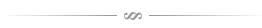 Last updated 6 September 2011 by members of the Ad Hoc Committee on Taxonomy:William F. Perrin (Chair)C. Scott BakerAnnalisa BertaDaryl J. BonessRobert L. Brownell, Jr.Merel L. DaleboutDaryl P. DomningRebecca M. HamnerThomas A. JeffersonJames G. MeadDale W. RicePatricia E. RoselJohn Y. WangTadasu Yamada